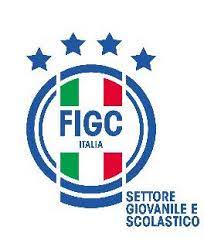 FUTSAL DAY MaschileSULMONA 5 MAGGIO 2024SCHEDA CONFERMA PARTECIPAZIONE DA INVIARE VIA EMAIL abruzzo.sgs@figc.it – c5.abruzzosgs@figc.itSOCIETA’_________________________________________________INDIRIZZO________________________________________________CITTA’___________________TEL._____________________________EMAIL: ____________________________DIRIGENTE RESPOSNSABILE ________________________________CELL____________________TECNICO RESPONSABILE ___________________________cell__________________          CATEGORIA ESORDIENTI – N° RAGAZZI _____          CATEGORIA PULCINI – N° RAGAZZI _____NUMERO TECNICI PARTECIPANTI _____IL PRESIDENTE DELLA SOCIETA’_________________________(Firma e Timbro)